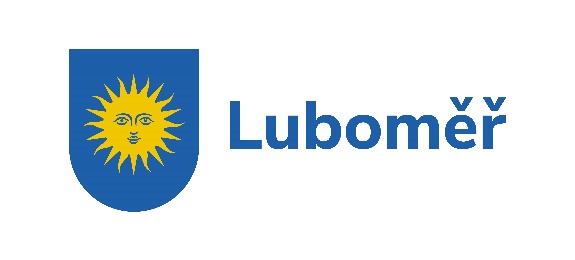 Odhlášení psač. popl.Položky, které jsou vypsány tučně, jsou povinné.Já, níže podepsanýJméno a příjmení držitele psa     Rodné číslo (datum narození) Trvalé bydliště      odhlašuji tímto svého psa.Jako důvod odhlášení uvádím: Číslo známky Poznámky  		Prohlašuji, že veškeré údaje jsem uvedl pravdivě, a že jsem si vědom důsledků v případě uvedení nepravdivých údajů.V Luboměři dne .................... 20............                 ________________________________                                                                                                                podpis poplatníka